Publicado en Madrid  el 18/06/2018 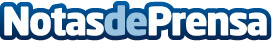 Adarve Corporación pone a debate los problemas actuales de la adjudicación en pago Adarve Corporación, empresa asociada a ANGECO, asociacion nacional de entidades de gestión de cobro, ha celebrado una jornada sobre la problemática en los casos en los que se realiza la adjudicación del activo en pago de la deuda. También se presento el libro "Instrumentos procesarles para la tutela judicial del crédito" de que es coautor Juan Jose Garcia, socio director de AdarveDatos de contacto:jose luis caserocomunicacion angeco917034265Nota de prensa publicada en: https://www.notasdeprensa.es/adarve-corporacion-pone-a-debate-los-problemas Categorias: Derecho Finanzas Madrid http://www.notasdeprensa.es